PECK11S二口可控温光电反应池（密封H型）产品型号：PECK11S（二口密封型）
单池体容积（mL）：50mL
产品特点：PECK11S二口可控温光电反应池采用玻璃池体，聚四氟乙烯盖，石英窗口（直径24mm）。两电极室通过离子膜隔离或玻璃砂芯隔离；可水浴控温，采用夹层控温。
产品用途：适用于阴、阳极电解液不同或不宜混合的光电化学实验。
标配：PECK11S二口可控温光电反应池（玻璃池体）；PTFE盖子*2；螺纹电极夹；法兰夹；工作电极:铂电极夹（用于夹持工作电极）；对电极:铂丝电极，参比电极:银-氯化银电极。
备注：电电极可按照实验要求灵活组合安排（照片电极仅供参考），电极孔的大小和数量可根据用户电极定制，离子膜（用户准备）可快速装拆，控温可配置LX或HX系列循环水机，客户特殊需求可定制单池100mL/150mL容积反应池。
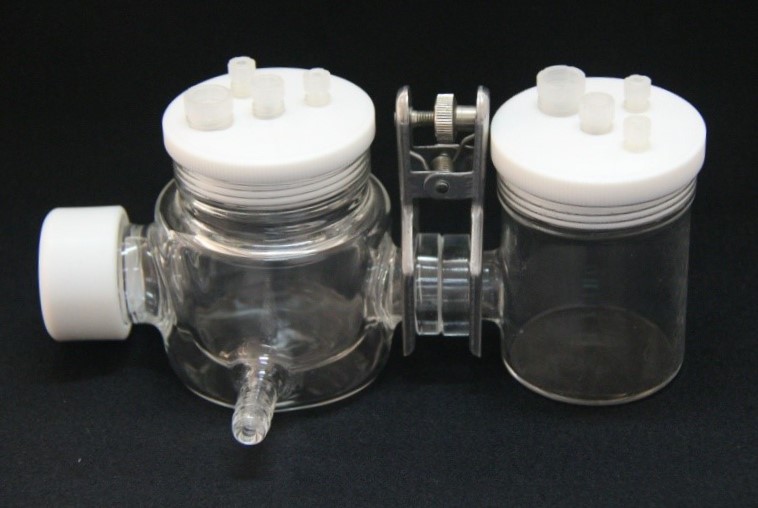 